20.04.20. Экология 42 гр. Преподаватель Любимова О.В.Сдать работу до 22.04.20Тема: ОХРАНА ЛАНДШАФТОВИзучите теоретический материал и ответьте на вопросы.Определение ландшафтов. Их классификацияЛандшафты - одно из основных понятий физической географии. Ландшафт-это «конкретная территория, однородная по своему происхождению и истории развития, неделимая по зональным и азональным признакам, обладающая единым геологическим фундаментом, однотипным рельефом, общим климатом, единообразным сочетанием гидротермических условий, почв, биоценозов и, следовательно, характерным набором простых геокомплексов». Ландшафты в зависимости от характера распространения подразделяются на несколько групп. Ландшафты, типичные для определенной зоны, называют зональными; например, для лесной зоны - это различные лесные ландшафты. Интразональные ландшафты не являются типичными для зоны, но включаются в нее: верховые сфагновые болота, тугайные заросли в поймах рек. такыры. Экстразональные ландшафты - это участки типичных ландшафтов обычно соседних зон: участок степи среди лесных ландшафтов, участок леса среди степи и т.п. Азональные ландшафты не связаны с определенной зоной и встречаются в разных зонах - это пойменные, заливные и суходольные луга, низинные болота.Своей хозяйственной деятельностью люди воздействуют на рельеф, гидрографию, растительный и животный мир, существенно изменяя, а иногда и полностью преобразуя естественные природные ландшафты. Поэтому охрана природы, по существу, - это охрана ландшафтов, ландшафтной оболочки Земли.Под охраной ландшафтов понимают систему административно-правовых, экономических, технологических, биотехнических, просветительских мероприятий, направленных на сохранение их ресурсовоспроизводящих и средоформирующих функций. Различают повсеместную комплексную охрану ландшафтов и выборочную охрану особо ценных уникальных или типичных ландшафтов.На Земле сохранилось мало естественных природных ландшафтов, так как большинство их изменены хозяйственной деятельностью людей. Поэтому при охране этих территорий наиболее остро стоят вопросы направленности и последовательности действий людей в создании так называемых культурных ландшафтов, поддержания динамического равновесия биологических процессов в них и рационального использования.Особо охраняемые территорииОсобо охраняемые природные территории (ООПТ) относятся к объектам общенационального достояния. Это участки земли, водной поверхности и воздушного пространства, представляющие собой природные комплексы особого научного, культурного, эстетического, рекреационного и оздоровительного назначения. Решением государства или муниципалитета ООПР изымаются из хозяйственного использования полностью или частично и на них устанавливается режим особой охраны.Различают государственные природные заповедники, в том числе биосферные; национальные парки; природные парки; государственные природные заказники; памятники природы; дендрологические парки и ботанические сады; лечебно-оздоровительные местности и курорты.С целью сохранения ООПР, эталонов естественных природных ландшафтов, начиная со второй половины XIX в. в разных районах земного шара стали создавать особо охраняемые природные территории. К 1975 г. в мире насчитывалось свыше 1350 различных особо охраняемых территорий. Наибольшее количество их находится в США, Австралии, России, Японии и Канаде. Особенно увеличилось число охраняемых территорий за последние десятилетия.Многие охраняемые территории имеют обширную площадь. Самый большой в мире - Гренландский национальный парк, созданный в 1975 г. на площади 7 млн га. Несколько меньшую площадь занимают Центральнокалахарский резерват в Ботсване (Африка) -5,3 млн га, Большой Гобийский заповедник в Монголии (Азия) -5 млн га и Национальный парк Бут-Буффало в Канаде (Северная Америка) - 4,5 млн га. В настоящее время охраняются не только участки суши, но и участки акватории. Таких охраняемых аквальных (водных) природных комплексов в мире более 150.Государственные заповедники, в том числе биосферные, - наиболее эффективная форма охраны ландшафтов. Это участки территорий суши или акваторий, навечно изъятые из хозяйственного пользования. В заповедниках охраняются все природные объекты, присущие территории или акватории, и все взаимосвязи между ними, весь природно-территориальный комплекс в целом, т. е. участок естественного ландшафта со всеми его компонентами.При создании заповедников отдается предпочтение тем участкам, которые в наименьшей степени затронуты хозяйственной деятельностью человека. Необходимо, чтобы территория или акватория, отводимая под заповедник, была типичной для данной климатической зоны, типа рельефа и т.д. На ней должно быть представлено максимально возможное количество типов естественных природных сообществ. Площадь заповедника должна обеспечивать процессы естественной саморегуляции и не подвергаться хозяйственной деятельности людей (рубке леса, сенокошению, выпасу скота, добыче полезных ископаемых, сбору ягод, грибов, образцов минералов и горных пород). Поэтому многие заповедники имеют охранные, буферные зоны, в которых она ограничена, также недопустимо проникновение на территории заповедников интродуцированных растений и акклиматизированных животных. Эти основные требования для отечественных заповедников полностью приняты для биосферных заповедников мира.Часто заповедники создаются для охраны уникальных явлений: месторождение минералов в Ильменском заповеднике, Долина Гейзеров на Камчатке, колонии водоплавающих птиц в Астраханском заповеднике, реликтовая флора в Пинежском заповеднике и т.д.Нередко заповедники играют роль резерватов по охране редких и исчезающих видов животных и растений. Кандалакшский заповедник охраняет гнездовья ценного вида птиц - гаги. В Воронежском заповеднике проводилась работа, способствующая сохранению, восстановлению численности и расселению бобра, в Баргузинском, Кроноцком, Печоро-Илычском - по восстановлению численности соболя.Полностью исключить всякую деятельность людей на территории заповедника невозможно. В некоторых случаях вмешательство человека необходимо, чтобы предотвратить деградацию природной среды. Так, в задачу сотрудников заповедника входит борьба с пожарами и другими стихийными бедствиями (ураганами, селями и пр.). Они производят санитарные рубки перестойного леса. Широко известно перерождение степных участков, исчезновение типичной для них растительности при прекращении хозяйственной деятельности человека (сенокосов, умеренного выпаса скота), как бы заменившей функции диких копытных, ранее обитавших в степях.Заповедники России - государственные научные учреждения со штатом научных работников, егерей, лесников, администрацией, охраной. Исследования проводят штатные сотрудники, коллективы ученых других научно-исследовательских учреждений, преподаватели и студенты вузов по координированным планам, по договоренности с управлениями заповедников. Основные задачи комплексной научной работы заключаются в изучении естественного хода природных процессов. В каждом заповеднике ведется «Летопись природы», где ежедневно регистрируется ход фенологических явлений. Данные этих летописей позволяют судить об устойчивости и продуктивности естественных биоценозов, давать прогнозы развития фенологических явлений, численности животных.В заповедниках сосредоточено множество видов животных и растений, используемых в селекционной работе. Их посещает множество экскурсантов, проводимые для которых лекции, беседы способствуют пропаганде биологических знаний, природоохранительному просвещению населения. Количество посетителей строго peгламентировано и находится в соответствии с площадью и конкретной обстановкой на охраняемой территории.Для наблюдений за состоянием биосферы, и в частности за его изменением под воздействием хозяйственной деятельности человека, создается сеть биосферных заповедников: 30-40 на суше и 10 -15 в морях и океанах. Основная задача, которая преследуется при этом, сохранение эталонов определенных участков биосферы и слежение за их состоянием в связи с глобальными и местными изменениями природной среды.Территории с наиболее строгим режимом охраны природы в зарубежных странах называют резерватами. Они составляют самую ценную, как правило центральную, часть обширных охраняемых территорий - заповедников, национальных парков. В резерватах не только полностью запрещена всякая хозяйственная деятельность, но они закрыты для посещения экскурсантами и туристами.Заказники - это территории (или акватории) с частичным или временным режимом охраны природы. В них допускается использование отдельных природных ресурсов. Чаще встречаются охотничьи заказники, где в течение нескольких лет или в отдельные сезоны запрещается охота на определенные виды животных до восстановления их численности. Заказники организуются для охраны мест нереста рыб (ихтиологические), скоплений птиц во время линьки и сезонных миграций (орнитологические). Есть ботанические и даже геологические заказники.В зарубежных странах наиболее распространенным типом охраняемых территорий являются национальные парки. Их границы обычно проходят по естественным рубежам: рекам, горным хребтам, ущельям и т. д. Площадь национального парка позволяет обитать на его территории большим стадам крупных животных: слонов, антилоп, бизонов, тигров и т. п. Территория разделена на зоны: заповедную, демонстрационную, хозяйственно-бытовую. Осмотр достопримечательностей парка проводится только с дорог, троп, смотровых площадок. Национальные парки обеспечивают сохранение малоизмененных человеком живописных природных ландшафтов, редких и ценных видов растений и животных, служат прекрасным местом отдыха и туризма, полностью окупают расходы на их содержание и приносят значительный доход. Аналогом национальных парков в Скандинавских странах служат природные парки.Национальный парк должен соответствовать международным критериям: площадь не менее 1000 га, соответствующее зонирование территории, наличие ценных природных объектов, относительная сохранность природы, прекращение эксплуатации природных ресурсов, возможность посещения населением на определенных условиях, подчиненность центральному государственному органу. Основная задача национальных парков -организация рекреации при максимальном сохранении ландшафта. Опыт зарубежных национальных парков показывает, что в зависимости от природных условий и уровня посещаемости предельно допустимая нагрузка на 1000 га в год составляет от 1 до 5 тыс. человек. На закрытые для посещения участки заповедной зоны и места проведения рекультивации ландшафта приходится не менее 75 % территории. Национальные парки должны занимать площадь не менее 0,4% территории нашей страны.Памятники природы - уникальные объекты, ценные в научном, эстетическом, историческом и культурном отношении и взятые под охрану. Памятниками природы могут быть водопады, гейзеры, источники, пещеры, геологические обнажения, палеонтологические находки, рощи реликтовых деревьев и даже отдельные деревья, имеющие историческую или эстетическую ценность. Например Мамонтова пещера в США, Кунгурская ледяная пещера на Урале, «Чертово городище» близ Екатеринбурга и др.Велика также эстетическая значимость памятников природы.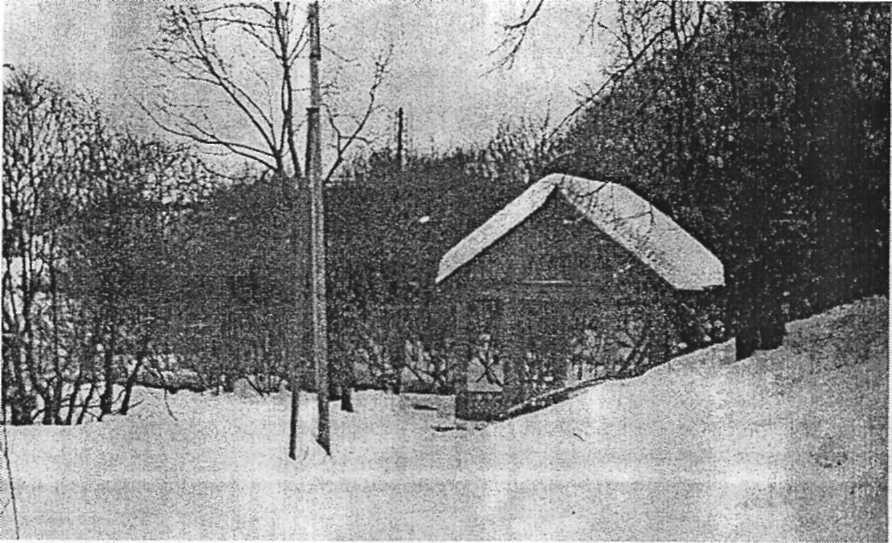 Рис. 15. Памятник природы «Источник» (г. Иваново)Кроме этого специально охраняются дендрологические парки и ботанические сады, леса в верховьях и поймах рек, полезащитные лесополосы, леса курортных районов, зеленые зоны вокруг городов и поселков. Эти территории изъяты из промышленной эксплуатации.Рекреационные территории и их охранаРекреационные территории - это участки естественных природных ландшафтов, которые служат для отдыха людей. Вслед за промышленностью и сельским хозяйством рекреация становится важнейшим направлением в использовании природных ресурсов и окружающей человека среды. Число людей, стремящихся отдыхать среди лесов и лугов, на берегах рек и озер, неуклонно растет. Это касается не только нашей страны. Десятки миллионов посетителей приходят в национальные парки Африки, Азии, Америки. Использование территорий в рекреационных целях приносит иногда больший доход, чем разработка здесь полезных ископаемых или развитие сельского хозяйства. Так, по данным американских экономистов, один долл.. истраченный на благоустройство парка, приносит от 10 до 15 долл. прибыли.Интенсивный рост числа людей, отдыхающих на лоне природы, привел к возникновению рекреационной географии, изучающей количество и направление потоков отдыхающих, их воздействие на территорию, прогнозирующей численность туристов и отдыхающих в различных районах. Чрезмерно высокая плотность рекреантов часто приводит к разрушению почвенного покрова, нарушению растительности, ухудшению условий обитания и уменьшению численности животных, загрязнению окружающей среды. Происходит деградация ландшафтов, они становятся непригодными для отдыха. Поэтому очень важно определять максимально допустимые нагрузки отдыхающих на конкретные ландшафты и в соответствии с этим уменьшать количество рекреантов в данном районе, изменять направление их потоков. Регулирование поведения отдыхающих и туристов также помогает снизить их отрицательное воздействие на ландшафты. Перечень воспитательных и принудительных мер против повреждений природы туристами, сформулированный еще Д.Л.Армандом, актуален и сейчас. Еще одна проблема - контроль за действием организаций и лиц, проектирующих и обслуживающих зоны отдыха, туристические центры, кемпинги и т.д. Часто они неправильно размещают строения или возводят здания, архитектура которых нарушает целостность природного ландшафта, неверно прокладывают дороги, занимают территорию излишними сооружениями, загрязняют окружающую среду и т. д.Антропогенные формы ландшафтов, их охранаВ процессе хозяйственной деятельности человек так изменил естественные природные комплексы, что вновь возникшие ландшафты стали называть антропогенными. Происходит неуклонный рост антропогенных ландшафтов, наиболее быстрыми темпами увеличиваются городские ландшафты.Антропогенные ландшафты весьма разнообразны - это поля, сады, парки, полезащитные лесополосы, пруды, водохранилища и каналы, транспортные магистрали, карьеры и свалки, деревни, села, города, промышленные агломерации. Важнейшими природоохранительными задачами в этих рукотворных ландшафтах являются создание оптимальных условий для жизни людей и поддержание продуктивности агроценозов для обеспечения человека продуктами питания, одеждой. Особенно важно создание оптимальных условий для жизни человека в городах и поселках. Проблемы чистоты атмосферы, обеспечения населенных пунктов чистой водой рассматривались ранее в соответствующих разделах. В настоящем разделе необходимо коснуться общей планировки городской территории и озеленения населенных пунктов.Зеленые насаждения в городах и поселках имеют большое санитарно-гигиеническое, психотерапевтическое, эстетическое и хозяйственное значение. Общеизвестна роль зеленых растений в газообмене. Поглощение ими углекислого газа особенно важно в тех районах, где его концентрация повышена в связи с работой промышленных предприятий и автомобильных двигателей. Деревья и кустарники уменьшают запыленность воздуха в городах, создают более ровный температурный режим, увеличивают влажность, препятствуют распространению шума. Велика бактерицидная роль зеленых насаждений. Они создают комфортные условия для труда и отдыха городского населения. К сожалению, площади зеленых насаждений в городах чрезвычайно малы и требуют постоянного ухода.В оздоровительных и эстетических целях осуществляют посадки древесно-кустарниковой растительности вдоль транспортных магистралей. Посаженные в 2-3 яруса кустарники и деревья создают надежный барьер на пути шума и вредных газопылевых выбросов транспорта.Важной проблемой города являются твердые отходы, так как развитие производства товаров народного потребления ведет к их увеличению. Считается, что во всех развитых странах на одного человека приходится 200-300 кг, а в США - до 700 кг бытового мусора в год, В городах нашей страны за год накапливается до 30 млн т бытового мусора, из них 2/3 отходов. Основные составляющие бытового мусора - бумага и упаковочные материалы: жестяные банки из-под консервов, стеклянные банки и бутылки, пластмассы.С ростом количества мусора постоянно увеличиваются затраты на его сбор и уничтожение, все больше земель требуется под свалки. Успешной утилизации твердых отходов служат заводы по переработке мусора. Непосредственно с ростом бытовых отходов должно увеличиваться и использование вторичного сырья, что разрешит сразу несколько задач: удаление отходов с территорий городов, сохранение первичного сырья, снижение стоимости продукции.Большое значение имеет зонирование территории при строительстве новых городов. Выделяют обычно следующие функциональные зоны города: промышленную, жилую, коммунально-складскую, внешнего транспорта, пригородную. Между промышленной и жилой планируется создание санитарно-защитной зоны. Для посадки в этой зоне рекомендуются газо-пылестойкие виды растений: тополь канадский, крушина ломкая, снежная ягода, туя западная и др. Ширина санитарно-защитной зоны определяется исходя из особенностей распространения воздушных загрязнений, интенсивности в атмосфере процессов самоочищения и в зависимости от норм предельно допустимых концентраций вредных веществ.Значительные площади (около 10%) суши занимают сельскохозяйственные ландшафты, или агроландшафты. В результате интенсивной сельскохозяйственной деятельности людей естественные степные, лесостепные и лесные биоценозы заменяются пастбищами, сенокосными лугами, пашнями, садами, огородами. Агробиоценозами принято называть искусственные сообщества, формирующиеся в результате растениеводческой и животноводческой деятельности человека. Являясь элементарными составными частями биосферы, они испытывают влияние компонентов естественных биоценозов - диких животных и растений, микроорганизмов, факторов неорганической среды. Таким образом, биосфера включает в качестве элементарных единиц естественные и искусственные экосистемы, тесно взаимосвязанные и взаимодействующие как единое целое.В естественных биоценозах происходит саморегуляция процессов развития и возобновления, что обеспечивает относительное постоянство их структуры и биомассы. Агроценозы - неустойчивые биологические системы, структура которых значительно упрощена человеком с целью быстрейшего получения и увеличения продукции. Поэтому для сохранения агроценозов, их высокой продуктивности следует соблюдать определенные правила возделывания культур, вводить севообороты, включающие посевы многолетних трав, насаживать полезащитные лесополосы, вносить удобрения.Формирование большинства современных антропогенных ландшафтов исторически происходило в связи с использованием различных природных ресурсов, часто стихийно, без должного внимания к охране окружающей среды и самого природного ресурса. Отрицательные последствия такого подхода проявляются в ускоренной эрозии почв, разрушительных наводнениях и пересыхании рек,полном нарушении естественных природных ландшафтов горнодобывающей промышленностью, появлении рукотворных «лунных ландшафтов» и «индустриальных пустырей».Деятельность людей при изменении естественных природных ландшафтов должна быть направлена на создание настоящих культурных ландшафтов. Под этим понятием подразумевают преобразованный на научной основе в интересах человека и постоянно им регулируемый ландшафт, в котором достигается получение максимального экономического эффекта и улучшение обитания человека. Общие требования к культурному ландшафту были сформулированы еще А.Г.Исаченко (1976):Обеспечение максимальной производительности возобновляемых ресурсов, прежде всего биологических, и их рационального использования.Возможно более полное использование практически неисчерпаемых и «чистых» источников - энергии солнца, ветра, приливов, что отвечало бы и целям сбережения невозобновимых ресурсов, и сохранению здоровой жизненной среды.Предотвращение нежелательных стихийных процессов как природного, так и техногенного происхождения (смыв почвы, эрозия, заболачивание, наводнения, обмеление рек, сели, лавины, загрязнение воды, воздуха, почвы и т.д.).Оптимизация санитарно-гигиенических условий, включая биогеохимическую ситуацию, и предотвращение природно-очаговых эпидемий.Обеспечение наилучшей природной среды применительно к культурно-воспитательным и эстетическим целям, а также к задачам научного исследования природных комплексов.Создание оптимальных антропогенных, культурных ландшафтов - наиболее сложная проблема в комплексной охране природы.Правовая охрана ландшафтовПравовые нормы создания, использования и охраны ООПТ устанавливаются федеральными законами и постановлениями Правительства России. Особое место ООПТ уделено в Федеральном законе России «Об особо охраняемых природных территориях» (февраль 1995). Он регулирует отношения в области организации, охраны и использования таких территорий для сохранения уникальных и типичных природных комплексов и объектов, растений и животных, их генетического фонда, изучения естественных процессов в биосфере и контроля за изменением ее состояния, экологического воспитания населения. «Особо охраняемые природные территории - участки земли, водной поверхности и воздушного пространства над ними, где располагаются природные комплексы и объекты, которые имеют особое природоохранное, научное, культурное, эстетическое, рекреационное и оздоровительное значение, которые изъяты решением органов государственной власти полностью или частично из хозяйственного использования и для которых установлен режим особой охраны». Закон определяет категории и статус особо охраняемых природных территорий: заповедников (в том числе биосферных), национальных и природных парков, заказников, памятников природы и некоторых других.Этот закон устанавливает порядок образования особо охраняемых природных территорий, особенности их правового положения, режим охраны, порядок ведения государственного кадастра этих территорий. Особо охраняемые природные территории относятся к объектам общенационального достояния и в зависимости от категории являются собственностью Российской Федерации, ее субъектов или муниципальных образований.Федеральные законы «О недрах», «О животном мире» (апрель 1995), Земельный кодекс (май 1991), Лесной кодекс (январь 1997) и др. упростили порядок изъятия земельных участков для государственных и общественных нужд, обеспечили сохранение наиболее ценных природных объектов, особо охраняемых природных территорий.Задание: Письменно ответьте на вопросы.1. Дайте определение ландшафта.2. Какие типы охраняемых территорий вам известны?3. Какие особо охраняемые территории называются заповедниками и заказниками?4. Какие самые крупные заповедники существуют в нашей стране?5. Какие особо охраняемые территории называются национальными (природными) парками и памятниками природы?6. Какие крупные национальные парки существуют в мире?